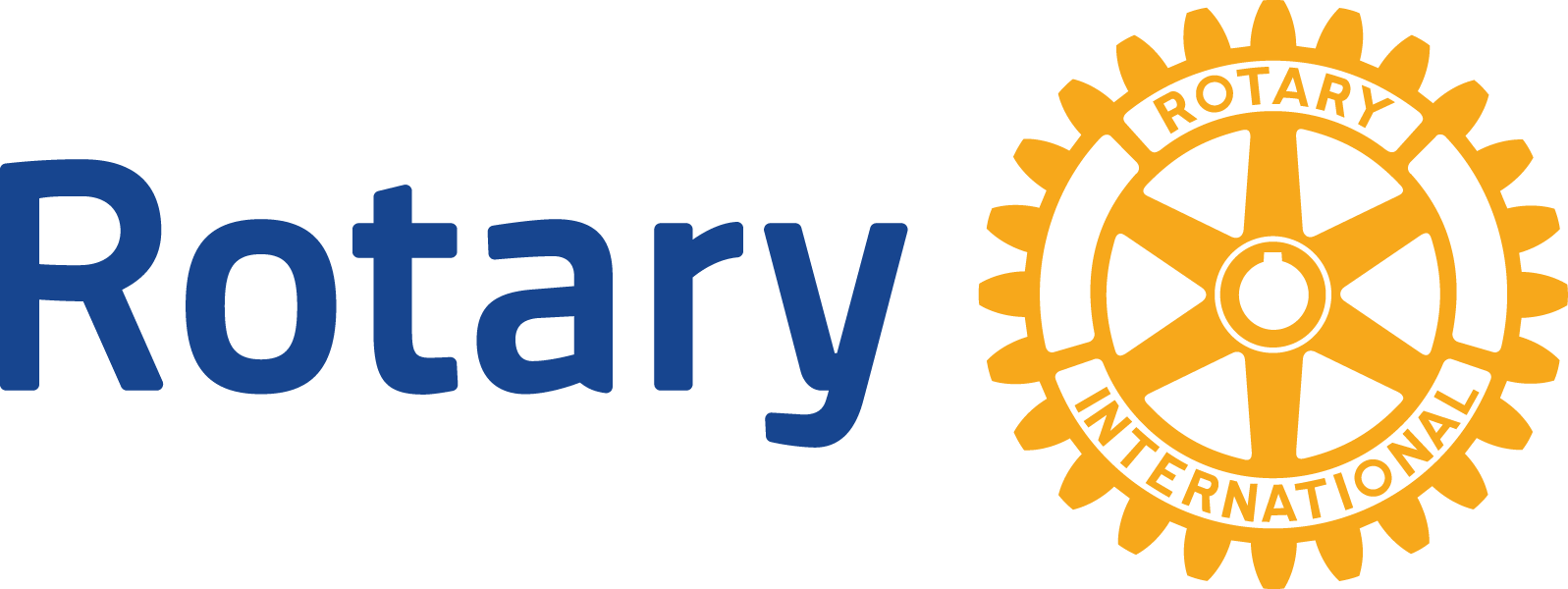 Global Grant Scholarship CANDIDATE Application Rotary District 7230Scholar candidates should complete all sections of the application and submit it to the sponsoring Rotary club together with the other required application materials.PERSONAL INFORMATIONCONTACT INFORMATIONLANGUAGE SKILLSList all the languages you speak, including your native language:EMERGENCY CONTACT INFORMATIONPRIOR EDUCATIONList the two educational institutions you have most recently attended.Most recently attended:Previously attended:SUMMARY AND OBJECTIVESIn 500-750 words, tell us your objectives for this scholarship (program of study/degree sought, Rotary area of focus, etc.).In 500-750 words, please summarize your qualifications to receive this scholarship. (volunteer/work/academic experience, philosophy and perspective, etc.)AREAS OF FOCUSWhat is your area of focus?Which goals of your selected area of focus will your scholarship activities support? Refer to the Areas of Focus Policy Statements for more information.How will you meet these goals?SCHOLARSHIP INFORMATIONProvide the following information about the academic program you plan to attend:List the classes you plan to take and provide any relevant links to information about the program.  Explain how the program and courses align with Rotary's goals in the selected area of focus and your future career plans.How does your previous and current educational, professional, and/or volunteer experience align with Rotary's goals in the selected area of focus (500-750 words)?What are your professional and/or academic plans immediately after the scholarship period (500-750 words)?How do your long-term professional goals align with Rotary's goals in the selected area of focus (500-750 words)?BUDGETSelect the local currency for your budget and enter the current rate of exchange to 1 U.S. dollar.Detail your proposed expenses.  Note that the total budget must be equal to the total financing of your scholarship grant amount.  Attach any documents, such as price sheets, bids or estimates, to support the expenses listed.FINANCINGThe scholarship amount is up to US$30,000.   You are personally responsible for all expenses in excess of the scholarship amount. Please list and describe your sources and sufficiency of addition funds that will cover the balance of your budget:Date: _______________________   Applicant Signature: ______________________________First name:Family name:Citizenship:Date of birth:DD-MM-YYYYGender:☐ Male	☐ FemaleEmail address:Street address or P.O. Box:City:Postal code:Country:Primary telephone:Secondary telephone:LanguageWritten ProficiencySpoken ProficiencyFirst name:Family name:Relationship:Email address:Street address or P.O. Box:City:Postal code:Country:Primary telephone:Secondary telephone:Name of institution:Degree received:Place of study:Field of study:GPA:Name of institution:Degree received:Place of study:Field of study:GPA:☐Peace and Conflict Prevention/Resolution☐Disease Prevention and Treatment☐Water and Sanitation☐Maternal and Child Health☐Basic Education and Literacy☐Economic and Community DevelopmentName of institution:City:Language of instruction:Website:Academic program:Academic program start date:DD-MM-YYYYAcademic program end date:DD-MM-YYYYPlanned departure date:DD-MM-YYYYPlanned return date:DD-MM-YYYYLocal currency:Exchange rate to 1 USD:#DescriptionCategoryLocal costCost in USD1:Tuition & feesTuition2:Local housingAccommodations3:BooksSupplies4:FoodSupplies5:AirfareTravel6:Consular/visa feesTravel7:Local transportationTravel8:9:10:11:12:13:14:15:Total budgetTotal budgetTotal budget